Ежегодное Всеобщее собрание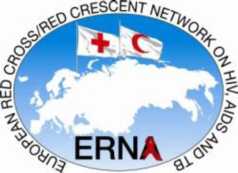 Бишкек, Кыргызстан – 28-29 Сентября 2015«Что? Почему? Как?             Осуществляя мандат ERNA сегодня»27 Сентября 2015, Воскресенье27 Сентября 2015, Воскресенье27 Сентября 2015, Воскресенье27 Сентября 2015, ВоскресеньеПрибытие всех участниковПрибытие всех участниковПрибытие всех участниковПрибытие всех участников28 Сентября  2015, Понедельник28 Сентября  2015, Понедельник28 Сентября  2015, Понедельник28 Сентября  2015, ПонедельникМесто проведенияХаятт Ридженси, г. Бишкек, КыргызстанХаятт Ридженси, г. Бишкек, КыргызстанХаятт Ридженси, г. Бишкек, КыргызстанВремяСодержаниеКомментарииКомментарии8.40 – 9.00Регистрация всех участников9.00 - 9.45Открытие всеобщего собранияПриветствиеПрезентация повестки дняПриветственная речь Вице-премьер министра КРВступительное слово президента ERNA Приветственная речьПредседателя президиума  Национального Общества Красного Полумесяца Кыргызской РеспубликиПриветственная речь Вице-премьер министра КРВступительное слово президента ERNA Приветственная речьПредседателя президиума  Национального Общества Красного Полумесяца Кыргызской Республики09.45 – 10.30Описательный и финансовый отчет сети ERNAERNA СекретариатERNA Секретариат10.30 – 11.00Кофе-брейк11.00 – 12.00«Что? Почему? Как? Осуществляя мандат ERNA сегодня»Технология «Открытое пространство»Тематика конференции:«Будущее сети ERNA: стремиться управлять успешной, мощной сетью Красного Креста и Красного Полумесяца для удовлетворения потребностей тех, кто пострадал от СПИДа и Туберкулеза, а также для предотвращения новых случаев в Европе и в Центральной Азии»Открытие12:00-13:30Параллельные семинары по разработке важных тем, касательно задач, вопросов, проблем, трудностей, а также достижений 12.30 – 14.00Обед(обед возможен с 12.30 – 14.00)14.00 – 17.30Параллельные семинары по разработке важных тем, касательно задач, вопросов, проблем, трудностей, а также достижений 15.30 – 16.00Кофе-брейк16.00 –17.30Подведение итогов первого дня18.00Конец первого дня	29 Сентября 2015, Вторник	29 Сентября 2015, Вторник	29 Сентября 2015, Вторник	29 Сентября 2015, ВторникМесто проведенияХаятт Ридженси, г. Бишкек, КыргызстанХаятт Ридженси, г. Бишкек, КыргызстанХаятт Ридженси, г. Бишкек, КыргызстанВремяСодержаниеСодержаниеКомментарии9.00 - 9.20Приветствие и обсуждение первого дняПриветствие и обсуждение первого дняПрезидент ERNA09.30 – 10.30Параллельные семинары по разработке важных тем, касательно задач, вопросов, проблем, трудностей, а также достиженийПараллельные семинары по разработке важных тем, касательно задач, вопросов, проблем, трудностей, а также достижений10.30 – 11.00Кофе-брейкКофе-брейк11.00 – 12.00Чтение, обсуждение и обработкаОтчет по семинарамЧтение, обсуждение и обработкаОтчет по семинарам12.15 – 14.00Планирование проектаПланирование проекта12.30 – 14.00Обед (обед возможен в любое время с 12.30 до 14.00)Обед (обед возможен в любое время с 12.30 до 14.00)14.00 – 15.00Оглашение проектаОглашение проекта15.00 – 16.00Следующие шаги, а также закрытие мероприятия открытых технологийСледующие шаги, а также закрытие мероприятия открытых технологий16.00 – 17.00Представление кандидатов на место Президента и вице-президента на ближайшие 3 года ВыборыПредставление кандидатов на место Президента и вице-президента на ближайшие 3 года Выборы17.00 – 17.30Финальные комментарии; новое направление в сети; кандидаты для проведения следующего всеобщего собрания ERNA Финальные комментарии; новое направление в сети; кандидаты для проведения следующего всеобщего собрания ERNA 18 .00 Культурно-развлекательная программаКультурно-развлекательная программа